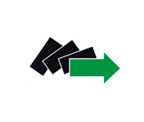 										                                                    POWIATOWY URZĄD PRACY W GRYFINIE….…………………………….…………….……	                (imię i nazwisko wnioskodawcy  )PESEL …………………………………………..                           Nr sprawy w  PUP …………………………….        Starosta GryfińskiPowiatowy Urząd Pracy w Gryfinie / Filia w ChojnieOsoba ubiegająca się o skierowanie na szkolenie musi spełniać jeden z warunków określonych w art. 40 ustawy z dnia 20 kwietnia 2004 r. o promocji zatrudnienia i instytucjach rynku pracy (t.j. Dz. U. z 2015 r. poz.149) tj.:nie posiada  kwalifikacji zawodowych,musi zmienić lub uzupełnić kwalifikacje zawodowe w związku z brakiem możliwości podjęcia zatrudnienia,utraciła zdolność do wykonywania pracy w dotychczas wykonywanym zawodzie,nie posiada umiejętności aktywnego poszukiwania pracy. Dodatkowo osoba ubiegająca się o skierowanie na szkolenie musi spełniać łącznie poniższe warunki:został ustalony dla niej II profil pomocy (w uzasadnionych przypadkach I profil pomocy),ma przygotowany Indywidualny Plan Działania, w którym ustalono potrzebę odbycia szkolenia.Ponadto w roku 2015 obowiązują następujące kryteria pierwszeństwa dotyczące kierowania osób bezrobotnych na szkolenie grupowe – zaplanowane do realizacji przez Powiatowy Urząd Pracy:W pierwszej kolejności na szkolenia grupowe będą kierowane osoby spełniające jedno z kryteriów poniżej (według kolejności ich wymienienia):  osoby bezrobotne posiadające orzeczenie o stopniu niepełnosprawności,   osoby bezrobotne, które uzyskają potwierdzenie możliwości zatrudnienia po ukończeniu szkolenia u potencjalnego pracodawcy,   zamierzają rozpocząć działalność,    osoby bezrobotne, które nie odmówiły bez uzasadnionej przyczyny przyjęcia propozycji odpowiedniego zatrudnienia, lub innej formy aktywizacji oferowanej przez urząd pracy,  osoby bezrobotne, która w okresie ostatnich 12 miesięcy nie korzystała ze szkoleń. Pouczenie :Wypełnienie deklaracji kandydata nie oznacza zakwalifikowania na szkolenie.W celu właściwego wypełnienia deklaracji, prosimy o staranne jego przeczytanie.Deklarację należy wypełnić czytelnie odpowiadając na wszystkie zawarte w nim pytania. Osoby zakwalifikowane do udziału w szkoleniu otrzymają skierowanie na szkolenie, osoby niezakwalifikowane na szkolenie uzyskają pisemną informację o przyczynie niezakwalifikowania  w terminie do 14 dni od dnia rozpoczęcia szkolenia.        W przypadku zakwalifikowania na szkolenie, świadczenia (stypendium szkoleniowe oraz fakultatywnie refundacja kosztów dojazdu)   proszę o przekazywanie  przelewem na wskazane przeze mnie konto bankowe:Nazwa Banku: ………………………………………………………………………………………..                                                                                                                         ……………………………………………….……                                                                                               (czytelny podpis kandydata na szkolenie)Oświadczam, że: (zaznaczyć właściwe) Nie uczestniczyłem/-łam w szkoleniu finansowanym ze środków Funduszu Pracy na podstawie skierowania z powiatowego urzędu pracy w okresie ostatnich 3 lat, Uczestniczyłem/-łam w szkoleniu finansowanym ze środków Funduszu Pracy na podstawie skierowania z powiatowego urzędu pracy w okresie ostatnich 3 lat (nazwa Urzędu)   ……………………………………   koszt szkolenia wyniósł :……………………złWyrażam zgodę na zbieranie, przetwarzanie, udostępnianie i archiwizowanie danych osobowych dotyczących mojej osoby przez Powiatowy Urząd Pracy w Gryfinie, zgodnie z ustawą z dnia 29 sierpnia 1997r. o ochronie danych osobowych (t.j. Dz. U. z 2014r poz.1182 z późn. zm.), dla celów związanych z ubieganiem się o skierowanie na szkolenie i jego realizacją.                                                            Data: ……… 20…… r.                                                          ………………………………..…..………                                                                                                         (czytelny podpis kandydata na szkolenie)Opinia doradcy klienta :   Bezrobotny zakwalifikowany do  ….. ….  profilu pomocy                                           Zadanie jest zgodne z IPD?               TAK           NIEUzasadnienie potrzeby odbycia szkolenia: ………………………………………………………………………………………………………………………………………………………………………………………Data: ……… 20…… r.                                                                       …………..………………………………                                                                                                                                        podpis doradcy klienta	1.Imię i nazwisko2.PESEL (w przypadku cudzoziemca nr dokumentu potwierdzającego tożsamość)5.Adres korespondencyjny6.Telefon kontaktowy7.Adres e-mail8.Poziom wykształcenia12.Ukończone kursy, szkolenia, posiadane uprawnienia zawodoweNAZWA SZKOLENIA, na które składana jest deklaracjaNAZWA SZKOLENIA, na które składana jest deklaracja